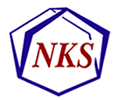 NKS Foredrag” Kreftceller endrer metabolisme etter vekstbehov”Dr. Hanne Røland Hagland, Universitetet i StavangerSted: UiS, rom E541Tid: 30. mars kl. 19:00Vel møtt!Etter møtet blir det servering av pizza